DECLARATION OF 									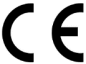 PERFORMANCE according to								Regulation (EU 2015/1185)  									NOVANo.002/20181. Unique identification code of the product type: Room heaters fired by wood fuel without hot water supply EN 13240:2006, representative NOVA(Family Nova S, Nova G, Nova Trio, Nova Ceramic, Nova EKO).2. Type batch or serial number or any other element allowing identification of the construction product as required under Article 11(4): Serial No (see rating label on the product).3. Intended use or uses of the construction product, in accordance with the applicable harmonized technical specification, as foreseen by the producer: Freestanding fireplace for intermittent burning without hot water supply, with fire doors closed.4. Name, registered trade name or registered trade mark and contact address of the producer as required pursuant Article 11(5) Pro Termo doo, Jana Kolara 135, StaraPazova 22300, Serbia5. Were applicable, name and contact address of the authorized representative whose mandate cover the tasks specified in Article 12 (2) -6. System or systems of assessment and verification of constancy of performance of the construction Product as set out in Annex V: System 37. In case of the declaration of performance concerning a construction product covered by the harmonized standard: Termolab LTD, Novi Iskar, 18 Kesten str.1280 Novi Iskar, Rep.Bulgaria, Body:NB2033 Test report 46-3/17.01.2012.TERMOPLAM – LTD, NB 2608, Republic of Bulgaria, Sofia 1309, Residential Complex "Razsadnik-Konyovitsa", bl. 82, ent. B, 3rd floor, ap. 53.,ANNEX A Test report No.: 962T/31.10.2018 of Laboratory testing and calibration “LIPGEI” Sofia.	8. Declared performance:-Harmonized technical specification			EN 13240:2006-Essential characteristic					Performance-Fire safety						NPD-Reaction to fire					A1-Distance to combustible materials			Min.in mm sides (400) rear (400) front (800)-Risk of burning fuel failing out				Pass- CO of exhaust gases					CO 938 mg/Nm³				-Surface temp.						Pass (operating tool)-Electrical safety					NPD-Cleanability						Pass-Flue gas temp. At nominal heat output			T 190.46 C  -Dust content according to BimSchV 2			33.44mg/Nm³-OGC of exhaust gases 					52.37 mg/Nm³-NOx of exhaust gases					115 mg/Nm³-Mechanical resistance (to carry a chimney flue)		NPD-Nominal heat output					7.5 KW-Room heating output					7.5 KW-Energy efficiency 					78%9.The performance of the product identified in points 1 and 2 is in conformity with the declared performance in point 8.This declaration of performance is issued under the sole responsibility of the manufacturer identified in point 4.31.10.2018.												